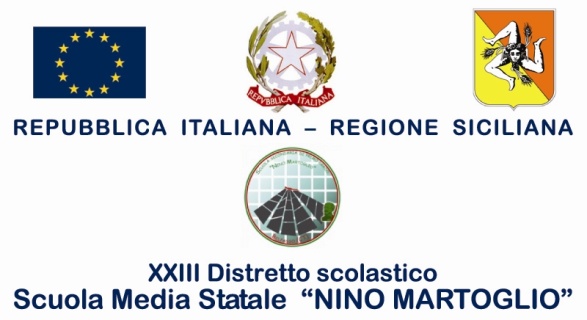 COMUNICAZIONE N. 117                                                                                                     AL PERSONALE ATAOggetto:  CORSO DI FORMAZIONE PER ADDETTI AL PRIMO SOCCORSO D.LVO 81/08.  Si comunica al personale ATA  sottoindicato che il 2 Marzo 2017 alle ore 18.00 presso la sala consiliare del Comune di Belpasso si terrà il primo incontro del corso di formazione per Addetti al Primo Soccorso (artt. 18 e 43 del D.Lvo 81/08), durante il quale sarà comunicato il calendario degli incontri successivi. Si precisa che il corso è obbligatorio.Belpasso, 14/02/2017 					 F.to* Il Dirigente ScolasticoProf.ssa Anna Spampinato( *Firma autografa omessa ai sensi dell’art. 3, comma 2, del D.L.vo n. 39/93)PERSONALE ATAFIRMAANDRONICO F.BARBAGALLO S.D’URSO A.D’URSO S.MAUGERIMUSUMECI M.R.ROCCASIGNORELLO C.